２０２３（令和５）年度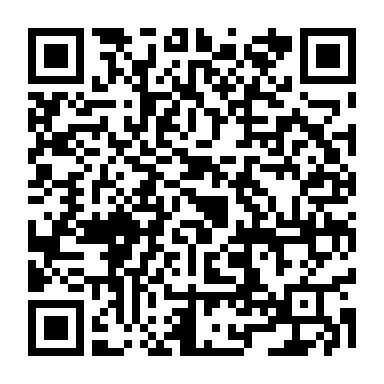 安芸教区総講習会　アンケート【今回の感想】【今後の要望】（明年度の講師や講義の内容など・・・・）【その他ご意見】ご協力ありがとうございました。